Making Proud Choices & Parents Matter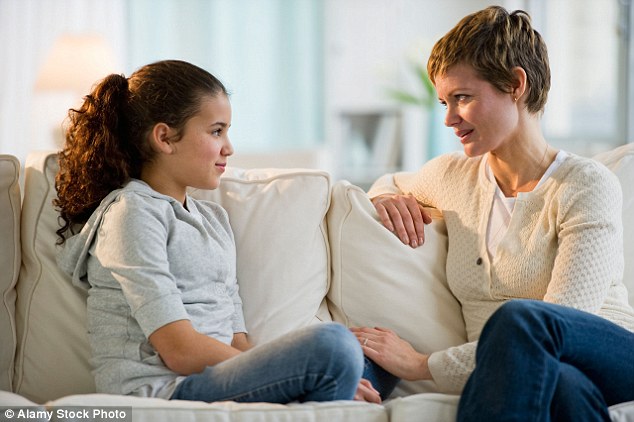 Join us for two half-day comprehensive sexuality education classes including relationship education for youth with disabilities, ages 11 and up, along with a workshop for parents of youth with disabilities on how to be your child’s sexuality educator.Youth Classes: Monday & Tuesday  December 21 & 22  12:30 - 4:30 pmParents Class (youth can stay):Monday, December 21  5:00 - 7:00 pmIndependenceFirst540 S. 1st St.  MilwaukeeFor more information or to request accommodations, contact Alie Kriofske. Call 414-226-8112 V/RelayEmail: akriofske@independencefirst.orgReasonable Accommodations IndependenceFirst is committed to providing the highest degree of accessibility when offering agency-sponsored events. Please notify Alie at 414-226-8112 or akriofske@independencefirst.org with your disability-related accommodation requests by December 10. We will do our best to honor accommodation requests made after this date.Environmental Chemical SensitivitiesFor the safety and comfort of those with chemical and environmental sensitivities, IndependenceFirst requests that when attending agency-sponsored events, please refrain from using any perfumed products such as scented soaps, deodorants, perfumes, colognes and heavily scented fabric softeners. To maintain a smoke-free environment, please also refrain from smoking in paths of travel and doorways.